JOSETTE T. BIYO, PhDDirector, Science Education InstituteDepartment of Science and TechnologyBicutan, Taguig CityDear Dr. Biyo,I am ,  student and a scholar under DOST-ASTHRDP from UP Diliman. I am writing this letter requesting for  extension.
       		Here are the details for my course work timeline: Start of scholarship:	Expected to graduate:	Extension request:	Start:		End:	Another extension request:	Start:	End:	
The extension period will be used to implement, write and defend my thesis. Titled “”Thank you very much.Truly yours,Endorsed by: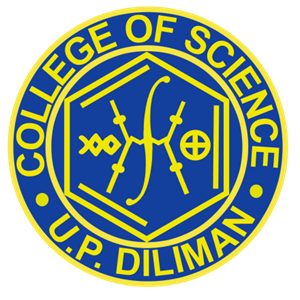 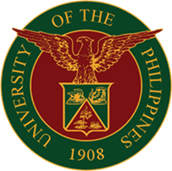 